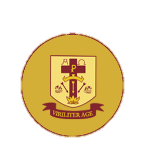 Framework for progression in geographical vocabularyThe following sets out a framework for progression in children’s geographical vocabulary, which are follow our Long-Term Planning Pathway.  Terms therefore generally relate to the topics that are being studied by each year group.   The framework draws on key vocabulary from the knowledge organisers for each Scheme of Work.  The vocabulary for each year group and scheme consolidates and builds on that which has been established in previous years and topics.  Being able to understand, use and apply key vocabulary is an essential part of children’s developing knowledge of geographical places and concepts.  It is therefore important that the use of these words is contextualised in the places and topics that children are learning about, rather than simply learned as a word list.The vocabulary list for each year group and topic is based around three essential elements of geographical vocabulary: place names (including familiar places); geographical terms and processes;locational terms.  Progression in Vocabulary - Year 1During Year 1, children should become familiar with the following words and begin to use them in appropriate contexts. (To be used in conjunction with the Oddizzi Pathways Document.) Topics covered: Weather and Seasons, United Kingdom, Local AreaProgression in Vocabulary - Year 2During Year 2, children should be able to make appropriate use of the words they have learned during Year 1. They should become familiar with the following additional words, in the context of the places and topics being studied. (To be used in conjunction with the Oddizzi Pathways Document.) Topics covered: Continents and Oceans, Hot and Cold Places, Mugumareno VillageProgression in Vocabulary - Year 3During Year 3, children should be able to make appropriate use of the words they have learned during KS1. Over the course of the year, they should become familiar with the following additional words, in the context of the places and topics being studied. (To be used in conjunction with the Oddizzi Pathways Document.) Topics covered: Climate Zones, North America, South America: Rio spotlightProgression in Vocabulary - Year 4During Year 4, children should be able to appropriately use and apply the words they have learned during Years 1-3. Over the course of the year, they should become familiar with the following additional words, in the context of the places, topics and concepts being studied. (To be used in conjunction with the Oddizzi Pathways Document.) Topics covered: Rivers, Rainforests, South America: The Amazon BasinProgression in Vocabulary - Year 5During Year 5, children should be able to appropriately use and apply the words they have learned during KS1 and lower KS2. Over the course of the year, they should become familiar with the following additional words, in the context of the places, topics and concepts being studied. (To be used in conjunction with the Oddizzi Pathways Document.) Topics covered: Mountains, Volcanoes and Earthquakes, European regionProgression in Vocabulary - Year 6During Year 6, children should be able to appropriately use and apply the words they have learned in earlier years. Over the course of the year, they should become familiar with the following additional words, in the context of the places, topics and concepts being studied. (To be used in conjunction with the Oddizzi Pathways Document.) Topics covered: United Kingdom, Local Area and Region UKS2Place namesGeographical terms and processesLocational termsAntarcticaBelfastBen NevisCardiffEarthEdinburghEnglandEnglish ChannelEuropeIrelandIrish SeaLondonNorth Atlantic OceanNorthern IrelandRiver ThamesScotlandWalesThe following terms are to be amended by the teacher:My countyMy neighbourhoodMy schoolMy town or local areaautumnbuildingcapital citycastlecitycloudcountrycountrysidefreezingfrostygroundislandmapmistymonthofficerain routeseasonshopsnowspringstreetsummersunshinesymboltemperaturethunderstormtownvillagewarmwindwindywinterThe months of the yearacrossArcticeastinsidelocalnorthnorthernoutsidepolarsouthwestPrepositions and direction-finding terms such as, above, around, below, left, right, forward, near, inside, opposite, outsideGlossarycapital city: the city where a country’s government is located such as London or Edinburghcountry: an area of land that has its own government, such as the UK or Francefeature: something you would find in a place that is usually there (such as a hill or a house)map symbol: a small picture on a map that shows you where different things are (such as a bus station or a school)rain gauge: a tool you can use to show how much it has rainedroute: how you get from one place to another (for example, “you walk up the hill and turn towards the school when you get to the top)”rural:  a rural area has fewer people living there. Rural areas include the countryside, villages and hamlets.season:  a time of the year with a particular type of weathersettlement: a place where people livetemperature: how hot or cold it is  urban: an urban area has lots of people living there. Towns, cities and suburbs are all urban areas. Place namesGeographical terms and processesLocational termsAmazon RainforestAtacama DesertAustraliaBrazilCanadaChinaEgyptFranceIndiaKenyaLusakaMadagascarMexicoNorwayPeruRiver ZambeziSahara DesertSouth AfricaSouthern AfricaSpainUnited States of AmericaVictoria FallsZambiaThe continents:  Antarctica, Africa, Asia, Europe, North America, Oceania and South America The oceans: Arctic, Atlantic, Indian, Pacific and Southernadaptatlascargocontinentcoral reefcropdesertfarm fieldfloodglobehabitathibernatehumanicebergmarketminingnational parkoceanphysicalpopulationrainforestrecyclingsavannasoilwaterfallwildlifeAntarctic CircleArctic CircleeasternThe EquatorhemisphereNorth PoleSouth PolesouthernwesternGlossaryadapt: find ways to survive in a place (such as using less water in a desert or keeping warm near the North Pole)continent: a very large area of landcrops: plants that are grown to be used or sold (such as rice, corn or fruit)The Equator: an invisible line that runs around the centre of the Earth, halfway between the North and South Poleshabitat: the natural home of an animal or planthemisphere: half of the globeocean: a huge area of salty waterpopulation: the number of people living in a placewildlife: the wild animals and plants in an areaPlace namesGeographical terms and processesLocational terms‘ABC’ islandsAmazon RiverThe AndesAngel FallsAntarcticArcticArgentinaBoliviaBrasiliaCairo (Egypt)The CaribbeanCentral AmericaCerro AconcaguaChileColumbiaCosta RicaDenaliDominican RepublicEcuadorFalkland Islands (Malvinas)French GuianaGreat LakesGreenlandGuatemalaGuyanaIsthmus of PanamaJamaicaLake TiticacaLondon (UK)LouisianaManaus (Brazil)Mississippi RiverNew YorkNiagara FallsNuuk (Greenland)ParaguayRio de Janeiro Rocky MountainsSandwich IslandsSantiago (Chile)SantosSão PauloSeville (Spain)South GeorgiaSt Kitts and NevisSt LuciaSurinameUruguayVenezuelaarchitecturearid axisbaybiomeclimateclimate changeequatorial exportfavelaglaciergrasslandhuman featureice-fieldindustrylandscapelocationmanufacturingMediterraneanmeteorologistmineralmountain rangeorbitphysical featureplantationpolar precipitation (KS1 snow, rain)recreationregionretailseasonservice industryskylinespherestatetemperaturetilttradetropical volcanoweather stationwildernessEastern Hemispherelatitudelongitudemap indexNorth PolenortheastNorthern HemispherenorthwestsoutheastSouthern Hemispheresouthwesttime zoneTropic of CancerTropic of CapricornWestern HemisphereGlossaryclimate: long-term weather patternsclimate zone: a part of the world where places have a similar climate (i.e. arid, Mediterranean, temperate, tropical, polar)culture: how a group of people does things as part of their way of lifehuman features: features of a place that are a result of human activity, such as shops, farms, homes and roadslandscape: what you can see when you look across an area of landlatitude: distance from the Equatorlongitude: distance from the Prime Meridian manufacturing: making things, for example, in factoriesphysical features: natural features of a place, such as mountains, rivers and seasPrecipitation: rain, hail, fog, sleet and snow recreation: enjoyable activities, such as swimming or listening to musicstate: an area of land with its own government.  There are 50 states in the USAtourism: travelling as a holidaymaker or sightseer trade: exchanging goods or services, usually for moneyPlace namesGeographical terms and processesLocational termsAmazon Basin Amur RiverCongo ForestCongo RiverDemocratic Republic of the CongoEthiopiaIndonesiaLake TanganyikaOb-Irtysh RiverParaná RiverRiver NigerRiver Nile River ThamesSouth SudanSudanUgandaYangtze RiverYellow River Yenisei Riveracid rainagriculturebiodiversitybiomecanalcanopychannelcondensationconfluencedamdeforestationdrainagedrinking waterecosystemembankmentemergent layerenvironmentenvironmentalisterosionevaporationfertilefloodingflood managementflood plainflood preventionforest floorfreshwatergroundwaterhumidityhydro-electric powerindigenousirrigationloggingmeandermouthpollutionpovertyriver bankriver basinsourcetransportationtributaryunderstoryvalleyvegetationwater cyclewatershedaltitudeequatorialestuaryInternational Date Linelower coursemiddle coursePrime Meridianupper courseGlossaryagriculture: farmingbiodiversity: the number of different types of plants and animals found in a particular environmentbiome: a community of plants and animals that is suited to a particular climatedrainage: how water flows away from an area through rivers and streamsecosystem: a community of plants and animals that affect each other and the area around them equatorial: the hot, wet climate in areas close to the Equatorerosion: how wind, water and waves break down and remove rock and soil flood management: stopping or controlling floodsflood prevention: stopping floodsirrigation: the supply of water, especially for growing cropsPrime Meridian: the line of longitude from which time is measuredrainforests: forests that are home to many different types of plants and animals. They are located close to the Equator in places with a tropical climate, which is warm and wet all year round. river basin: the area of land drained by a river and all its tributariesPlace namesGeographical terms and processesLocational termsAthensAustriaBelgiumBen NevisBerlinBucharestCarstensz Pyramid (Puncak Jaya) CaucasusCroatiaCzech Republic (Czechia)EtnaEuropean UnionEverestEyjafjallajökullGermanyGreeceHaitiHawaiiHimalayasIcelandJapanKilimanjaro LisbonMacedoniaMaltaMadridMauna LoaMediterranean SeaMount ElbrusMount SnowdonMount St Helens NepalThe NetherlandsPacific Ring of FirePakistanParisPenninesPopocatépetl PolandPortugalRomaniaRomeScafell PikeScottish HighlandsSicilySlieve DonardSomaliaSoufrière SyriaTanzaniaUkraineVesuvius Vinson Massif Warsawaftershockalpine ash cloudavalanchebordercliff facecorecratercrustcurrencydisasterdome mountainsdormanteruptionfault linefault-block mountainsfire mountains (volcanoes)fold mountains geothermalhillinternationallandformlandslidelavamagmamantlemassifmigrantpeakplaterefugeeretailRichter Scaleridgescreeservice industryslopesummittectonictremortsunamivegetation beltventaltitude epicentre height above sea level map referenceplate boundaryGlossaryborder:  A line that separates two countries. You may need a passport to pass from one country to the otherdome mountains: mountains formed by magma pushing upwards, but without a volcanic eruption dormant: a dormant volcano is one, like Kilimanjaro, that has not erupted for a long timeepicentre: where an earthquake starts and is felt most stronglyEuropean Union:  a group of countries in Europe that co-operate on trade and many other aspects of lifefault-block mountains: mountains formed by parts of a broken plate being forced upwardsfire mountains: mountains formed by volcanic eruptionsfold mountains: mountains formed by the earth’s plates pushing togetherscale bar:  a line that shows how many kilometres there would be in the real world for every centimetre on a maptsunami: a huge, powerful wave caused by an earthquakePlace namesGeographical terms and processesLocational termsBirminghamBristolEast of EnglandEast MidlandsGreat BritainGreater LondonInvernessLeedsLiverpoolLondon ArrayManchesterNorth East EnglandNorth West EnglandOxfordSheffieldSouth East EnglandSouth West EnglandWest MidlandsYorkshire and the HumberUK – the main cities, counties and regionsThe following terms are to be amended by the teacher:Landmarks and key features in my region and local areaadministrative centreaerial viewbuilt environmentcoastlinecongestionconsultationdeveloperdevelopmenteconomyenergy sourcefinanceglobal warminggreen beltgreenhouse gaseshydroelectric powerkeylandmarkland usenationalnuclear powerplanningpower stationrenewable energysolar powersuburbsustainable developmenttidal powerwarehousewind farmwind powerwind turbinegrid referenceoffshoreonshore16-point compass terms (e.g. North-North-West, West-North-West, etc.)Glossarydevelopment: how places and communities changeeconomy: the wealth and resources of a placegrid reference: a set of numbers used to find particular places on a mapindustry: the production of goods (such as cars) or services (such as tourism or entertainment)land use: what land is used for (such as housing, recreation, farming, etc.)sustainable development:  change that respects the natural environment and doesn’t harm future generations